Lesvoorbereidingsformulier	DOELSTELLINGEN							        HULPVRAGEN	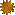 BEGINSITUATIES						      	      HULPVRAGEN	LEERPUNTEN VOOR JEZELF 					     HULPVRAAGUITVOERING VAN DE LES - BESCHRIJVING LESObserverend mentor:Datum:Lesnr.Onderwerp van de les:1Wat wil je dat de leerlingen aan het einde van de les bereikt hebben?Formulering van twee doelen op basis van bijvoorbeeld:(ontwikkelings)niveauleerstijlinteressetempo(combinatie) groep2Wat wil je dat de leerlingen aan het einde van de les bereikt hebben?Formulering van twee doelen op basis van bijvoorbeeld:(ontwikkelings)niveauleerstijlinteressetempo(combinatie) groep1Wat is de voorkennis , vaardigheid, attitude van de leerlingen ten aanzien van deze twee verschillende doelstellingen?(ontwikkelings)niveauleerstijlinteressetempo(combinatie) groep2Wat is de voorkennis , vaardigheid, attitude van de leerlingen ten aanzien van deze twee verschillende doelstellingen?(ontwikkelings)niveauleerstijlinteressetempo(combinatie) groepWelke leerdoelen formuleer je voor jezelf?Denk aan: vorige evaluaties van jezelf, mentor en/ of begeleidende docentNIET VERGETENDeze kolom kan je gebruiken om kort te noteren welke materialen je klaar moet heb ben liggen, tijdschema, wat je uit wilt delen, enz. HIER KUN JE AAN DENKENIn deze kolom worden er een aantal aandachtspunten aangereikt die je kunnen helpen bij het overdenken van de voorbereiding van je les.INLEIDINGAansluiting, oriëntatie, aandacht richten inleiden aan de hele groep of in twee groepen?is de structuur van de les duidelijk voor de leerlingen?kunnen de leerlingen na de inleiding zelfstandig aan het werk?welke afspraken maak je met de leerlingen ten aanzien van de les?KERN Differentiatie - mogelijkheden naarInteresse, tempo, (ontwikkelings) niveau, (combinatie) groep, leerstijlen en leerstrategieen, kennis en vaardigheden.- door middel van: niveau van instructie, manier van instructie, verwerkingsopdrachten, wijze van aanbieden van de leerstof, begeleiding, mate van sturing, basisstof - extra stof - verrijkingsstof, keuzeopdrachten, leermateriaal, keuze van ruimte, ….. Zelfstandig werkenis de opdracht duidelijk, kunnen de leerlingen de taak zelfstandig maken?weten de leerlingen wat ze moeten doen als iets niet duidelijk is tijdens het werk?wat moeten de leerlingen doen als het werk af is? Pedagogische grondhoudingkrijgen de leerlingen voldoende zelfstandigheid en keuzevrijheid in de les?op welke manier wordt de sfeer in de les geoptimaliseerd?krijgen leerlingen het gevoel dat ze de taken aankunnen?zijn er succeservaringen voor de leerlingen ingebouwd in de les?worden de verschillen tussen leerlingen op een positieve manier in de les benaderdAFSLUITING Nabespreking en evaluatiewat ging goed ten aanzien van het zelfstandig werken? (terugkoppeling naar de leerlingen)zijn de doelen bereikt? (terugkoppeling naar de leerlingen)welke afspraken maak je voor de volgende keer?hoe maak je de overgang naar de volgende activiteit?INLEIDINGGROEP 1GROEP 2GROEP 1GROEP 2AFSLUITING